         В соответствии с Федеральным законом Российской Федерации от 06.10.2003 г. № 131-ФЗ «Об общих принципах организации местного самоуправления в Российской Федерации», руководствуясь Уставом Дальнереченского городского округа, решением муниципального комитета г. Дальнереченск от 21.06.2005 г. №  99 «Об утверждении  Положения «О наказах избирателей», рассмотрев заявления депутатов Думы Дальнереченского городского округа Шершнева С.Е., Савенко Ю.В., Оганисяна А.Г., Мельник Н.Н., Давиденко С.С., Серых В.Ю., Дума Дальнереченского городского округаРЕШИЛА:          1. Внести в решение Думы Дальнереченского городского округа от 25.11.2021 г. № 116 «Об утверждении «Перечня наказов избирателей депутатам Думы Дальнереченского городского округа на 2022 г.» следующие изменения:1.1. Пункт 4 Перечня наказов избирателей депутатам Думы Дальнереченского городского округа на 2022 г. изложить в новой редакции:1.2. Пункт 5 Перечня наказов избирателей депутатам Думы Дальнереченского городского округа на 2022 г. изложить в новой редакции:1.3. Пункт 8 Перечня наказов избирателей депутатам Думы Дальнереченского городского округа на 2022 г. изложить в новой редакции:1.4. Пункт 12 Перечня наказов избирателей депутатам Думы Дальнереченского городского округа на 2022 г. изложить в новой редакции:1.5. Пункт 13 Перечня наказов избирателей депутатам Думы Дальнереченского городского округа на 2022 г. изложить в новой редакции:1.6. Пункт 17 Перечня наказов избирателей депутатам Думы Дальнереченского городского округа на 2022 г. изложить в новой редакции: 2. Настоящее решение подлежит обнародованию и размещению на официальном Интернет-сайте Дальнереченского городского округа.3. Настоящее решение вступает в силу со дня его обнародования.Глава Дальнереченскогогородского округа		                                                    С.В. Старков  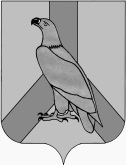 ДУМА ДАЛЬНЕРЕЧЕНСКОГОГОРОДСКОГО ОКРУГАПРИМОРСКОГО КРАЯРЕШЕНИЕДУМА ДАЛЬНЕРЕЧЕНСКОГОГОРОДСКОГО ОКРУГАПРИМОРСКОГО КРАЯРЕШЕНИЕДУМА ДАЛЬНЕРЕЧЕНСКОГОГОРОДСКОГО ОКРУГАПРИМОРСКОГО КРАЯРЕШЕНИЕДУМА ДАЛЬНЕРЕЧЕНСКОГОГОРОДСКОГО ОКРУГАПРИМОРСКОГО КРАЯРЕШЕНИЕ30 августа 2022 г.         г. Дальнереченск                   г. Дальнереченск                 №    101     О внесении изменений в решение Думы Дальнереченского городского округа от 25 ноября 2021 г. № 116 «Об утверждении «Перечня наказов избирателей депутатам Думы Дальнереченского городского округа на 2022 г.» О внесении изменений в решение Думы Дальнереченского городского округа от 25 ноября 2021 г. № 116 «Об утверждении «Перечня наказов избирателей депутатам Думы Дальнереченского городского округа на 2022 г.» № округа ФИО депутатаПеречень наказов с указанием характера работ (адреса объектов) Объем средств (руб.) Ответственные исполнители 123454Шершнев Сергей Евгеньевич МАФ – ул. М.Личенко, 21144416,67Администрация Дальнереченского городского округа4Шершнев Сергей Евгеньевич Замена светильников уличного  освещение на избирательном округе №464588Администрация Дальнереченского городского округа4Шершнев Сергей Евгеньевич МАФ – ул. Свободы, 37Устройство дренажного колодца по ул. М.Личенко, 171500075995,33Администрация Дальнереченского городского округа№ округаФИО депутатаПеречень наказов с указанием характера работ (адреса объектов) Объем средств (руб.) Ответственные исполнители 123455Савенко Юрий Викторович Установка опоры освещения со светильником по адресам: ул. Ясная, 15 (1 шт.), ул. Арсеньева (1 шт.).        Замена фонарей уличного освещения по адресам: ул. Ленина 30 (3шт.), ул. 50 лет ВЛКСМ (2 шт.)Ремонт  детской хоккейной коробки по адресу: ул. Трудовая, 2197672,59202327,41Администрация Дальнереченского городского округа № округаФИО депутатаПеречень наказов с указанием характера работ (адреса объектов) Объем средств (руб.) Ответственные исполнители 123458Оганисян Арсен Геворгович 1. Благоустройство территории с ограждением под детскую площадку2.  Устройство уличного освещения на избирательном округе № 8172274,19127725,81Администрация Дальнереченского городского округа № п.ФИО депутатаПеречень наказов с указанием характера работ (адреса объектов) Объем средств (руб.) Ответственные исполнители 1234512Мельник Николай Николаевич Устройство уличного освещения, приобретение Сип для уличного освещения ул. Восточной. Замена фонарей уличного освещения на избирательном округе № 12Подсыпка улиц на избирательном округе № 12Благоустройство детской площадки ул. Киевская119333,4313239648270,57Администрация Дальнереченского городского округа № округаФИО депутатаПеречень наказов с указанием характера работ (адреса объектов) Объем средств (руб.) Ответственные исполнители 1234513Давиденко Сергей Сергеевич Благоустройство прилегающей территории многоквартирного дома ул. Пушкина 19 Отсыпка дресвой на округе      № 13Замена фонарей уличного освещения на избирательном округе № 13184063,5099410,4016526,10Администрация Дальнереченского городского округа №  округаФИОдепутатаПеречень наказов с указанием характера работ (адреса объекта)Объём средств  руб.Ответственные исполнители1234517Серых Владимир Юрьевич 1. Обустройство уличного освещения на округе.2. Ремонт помещения актового зала МБОУ «Средняя общеобразовательная школа № 5».185907,69100000Администрация Дальнереченского городского округа17Серых Владимир Юрьевич 3. Установка лавочки ул. Стрелковая 1114092,31Администрация Дальнереченского городского округа